Yes, Lord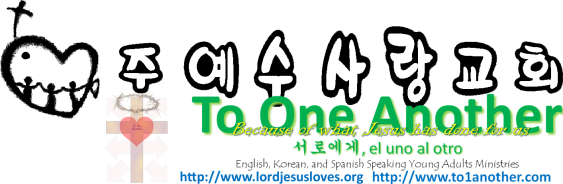 Pastor Yoo Nam KangJohn 11:24-27Easter Sunday, March 31, 2013John 11:24-27
24 “Yes,” Martha said, “he will rise when everyone else rises, at the last day.” 25 Jesus told her, “I am the resurrection and the life. Anyone who believes in me will live, even after dying. 26 Everyone who lives in me and believes in me will never ever die. Do you believe this, Martha?” 27 “Yes, Lord,” she told him. “I have always believed you are the Messiah, the Son of God, the one who has come into the world from God.”1. Life of ResurrectionJohn 11:4, 14-15, 23
4 But when Jesus heard about it he said, “Lazarus’s sickness will not end in death. No, it happened for the glory of God so that the Son of God will receive glory from this.” 14 So he told them plainly, “Lazarus is dead. 15 And for your sakes, I’m glad I wasn’t there, for now you will really believe. Come, let’s go see him.” 23 Jesus told her, “Your brother will rise again.”John 5:30
I can do nothing on my own. I judge as God tells me. Therefore, my judgment is just, because I carry out the will of the one who sent me, not my own will.John 8:28
So Jesus said, “When you have lifted up the Son of Man on the cross, then you will understand that I Am he. I do nothing on my own but say only what the Father taught me.John 11:40, 43-44
40 Jesus responded, “Didn’t I tell you that you would see God’s glory if you believe?” 43 Then Jesus shouted, “Lazarus, come out!” 44 And the dead man came out, his hands and feet bound in graveclothes, his face wrapped in a headcloth. Jesus told them, “Unwrap him and let him go!”2. Jesus is shown to be the Son of GodRomans 1:4
and he was shown to be the Son of God when he was raised from the dead by the power of the Holy Spirit. He is Jesus Christ our Lord.Galatians 4:19
Oh, my dear children! I feel as if I’m going through labor pains for you again, and they will continue until Christ is fully developed in your lives.Ephesians 4:13, 15
13 This will continue until we all come to such unity in our faith and knowledge of God’s Son that we will be mature in the Lord, measuring up to the full and complete standard of Christ. 15 Instead, we will speak the truth in love, growing in every way more and more like Christ, who is the head of his body, the church.3. He rose again from the dead1Corinthians 15:23-24, 51-52
23 But there is an order to this resurrection: Christ was raised as the first of the harvest; then all who belong to Christ will be raised when he comes back. 24 After that the end will come, when he will turn the Kingdom over to God the Father, having destroyed every ruler and authority and power.
51 But let me reveal to you a wonderful secret. We will not all die, but we will all be transformed! 52 It will happen in a moment, in the blink of an eye, when the last trumpet is blown. For when the trumpet sounds, those who have died will be raised to live forever. And we who are living will also be transformed.John 11:25-27
25 Jesus told her, “I am the resurrection and the life. Anyone who believes in me will live, even after dying. 26 Everyone who lives in me and believes in me will never ever die. Do you believe this, Martha?” 27 “Yes, Lord,” she told him. “I have always believed you are the Messiah, the Son of God, the one who has come into the world from God.”